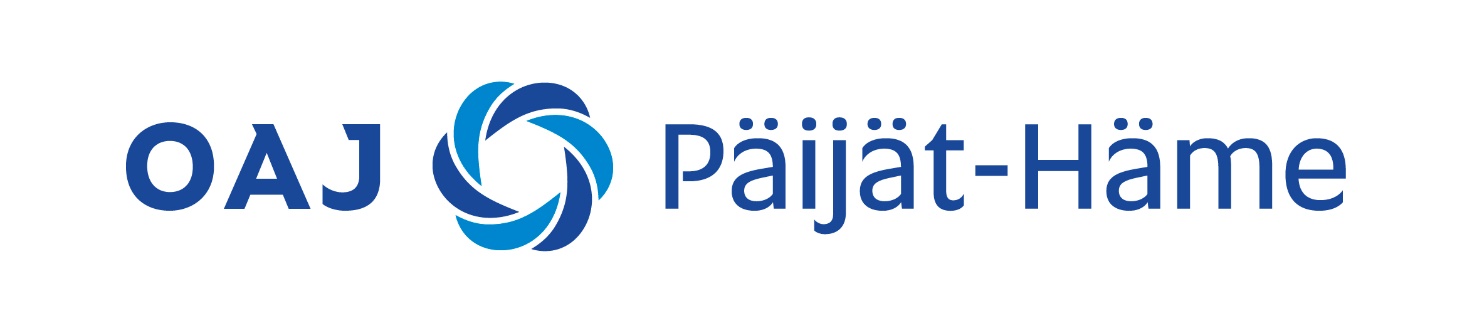  Kuinka toimia uhkaavan tai väkivaltaisen lapsen/oppilaan/opiskelijan kohtaamisessa? Missä tilanteessa saan pitää lasta/ oppilasta kiinni tai estää hänen poistumisen? Lakikoulutus uhka-ja vaaratilanteista1.11.2018  Fellmannia, Kirkkokatu 27, LahtiOAJ:n työmarkkinalakimies Kristiina Tuhkiainen17.00 ruokailu18.00-20.00 luentoSitovat ilmoittautumiset 22.10.2018 mennessä oaj.paijat-hame@phnet.fi. Ilmoittautumisen yhteydessä kerro, millä sektorilla olet töissä VAKA, YSI vai AMMATILLINENPaikkoja rajoitetusti. Koulutus toteutetaan yhteistyössä TJS-opintokeskuksen kanssa. Mahdolliset perumisesta tai perumatta jättämisestä aiheutuneet kustannukset laskutetaan ilmoittautumisen tehneeltä jäseneltä.